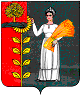 РОССИЙСКАЯ ФЕДЕРАЦИЯСОВЕТ ДЕПУТАТОВ СЕЛЬСКОГО ПОСЕЛЕНИЯХВОРОСТЯНСКИЙ СЕЛЬСОВЕТДобринского муниципального района Липецкой области24-я сессия VI созыва        Р Е Ш Е Н И Е12.10.2022                        ж.д.ст.Хворостянка                      № 94-рсО признании утратившими силу некоторых решений Совета депутатов сельского поселения Хворостянский сельсовет Добринского муниципального районаРассмотрев законодательную инициативу Совета депутатов сельского поселения Хворостянский сельсовет о признании утратившими силу решений  Совета депутатов сельского поселения Хворостянский сельсовет, в целях приведения в соответствие с действующим законодательством нормативной правовой базы Совета депутатов сельского поселения Хворостянский сельсовет,  руководствуясь Уставом  сельского поселения Хворостянский сельсовет, Совет депутатов сельского поселения Хворостянский сельсовет Добринского муниципального районаРЕШИЛ:1.Признать утратившими силу следующие решения Совета депутатов сельского поселения Хворостянский сельсовет:1.1. № 10-рс от 27.10.2015г. «О принятии Положения «О бюджетном процессе сельского поселения Хворостянский сельсовет»;1.2. № 44-рс от 08.07.2016г. «О внесении изменений в Положение  «О бюджетном процессе сельского поселения Хворостянский сельсовет Добринского муниципального района Липецкой области Российской Федерации»;1.3. № 94-рс от 01.08.2017г. «О внесении изменений в Положение  «О бюджетном процессе сельского поселения Хворостянский сельсовет»;1.4. № 111-рс от 04.12.2017г. «О внесении изменений в Положение  «О бюджетном процессе сельского поселения Хворостянский сельсовет»;1.5. № 172-рс от 03.12.2018г. «О внесении изменений в Положение  «О бюджетном процессе сельского поселения Хворостянский сельсовет»;1.6. № 229-рс от 24.03.2020г. «О внесении изменений в Положение  «О бюджетном процессе сельского поселения Хворостянский сельсовет Добринского муниципального района Липецкой области Российской Федерации»;1.7. № 64-рс от 09.12.2021г. «О внесении изменений в Положение  «О бюджетном процессе сельского поселения Хворостянский сельсовет Добринского муниципального района Липецкой области»;1.8. № 126-рс от 14.02.2018г. «О Положении «Об оплате труда военно-учетного работника, осуществляющего первичный воинский учет в сельском поселении Хворостянский сельсовет Добринского муниципального района».2.Настоящее решение вступает в силу со дня его официального обнародования.Председатель Совета депутатовсельского поселения Хворостянский сельсовет                                                                    С.И.Шарова